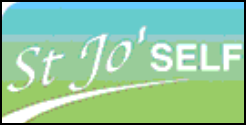 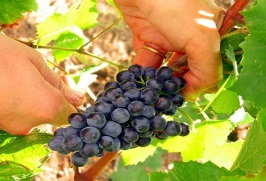                   menu centre st joseph                   menu centre st joseph                   menu centre st joseph                   menu centre st joseph                   menu centre st joseph                   menu centre st joseph                   menu centre st joseph                   menu centre st joseph                   menu centre st joseph                   menu centre st joseph                   menu centre st joseph semaine du 19 au 23 septembre 2022semaine du 19 au 23 septembre 2022semaine du 19 au 23 septembre 2022semaine du 19 au 23 septembre 2022semaine du 19 au 23 septembre 2022semaine du 19 au 23 septembre 2022semaine du 19 au 23 septembre 2022semaine du 19 au 23 septembre 2022semaine du 19 au 23 septembre 2022semaine du 19 au 23 septembre 2022entréebuffet d'entréesbuffet d'entréesbuffet d'entréesjournée marocainebuffet d'entrées* * * * *plat du jourmousseline de merlu crème de cibouletteomelette                      aux dés de comtéfilet de hoki en aïolikefta à la marocainevolaille à la bourguignonneplat du jourfeuilleté de poulet             sauce parisiennerôti de porc dijonnaiseblanquette de veau à l'ancienneaux légumes fraisfeuilleté de poissonlégumeriz créolepommes de terre fritesspaghetti aux œufssemoule de blépâtes au beurrelégumechoux fleur au beurreratatouille niçoiselégume du jour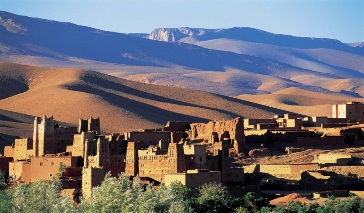 tomates grilléefromages fromage ou yaourtfromage ou yaourtfromage ou yaourtfromage ou yaourtdessertsfruits de saisonfruits de saisonfruits de saisonfruits de saisondessertsmille feuilles pâtissiertarte aux fruitsflan noix de cocochocobeignet aux pommestarte au citron meringuéedessertscompote du jourcompote du jourcompote du jourcompote du jourcompote du jourentréebuffet d'entréesbuffet d'entréesbuffet d'entréesbuffet d'entrées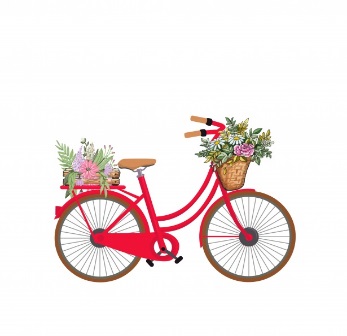 entrée soirsalade vertesalade vertesalade vertesalade verte                bon           week-end                      à tous                bon           week-end                      à tousplat du jourquiche lorraine 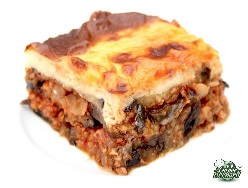 crêpe au fromagegratin de poisson              au citron                bon           week-end                      à touslégume carottes persilléespetits pois extrapoêlée méridionale                bon           week-end                      à tous                bon           week-end                      à tousfromagesfromage ou yaourtfromage ou yaourtfromage ou yaourtfromage ou yaourt                bon           week-end                      à tousdessertsfruits de saisonfruits de saisonfruits de saisonfruits de saison                bon           week-end                      à tousdessertsbuffet de dessertsbuffet de dessertsbuffet de dessertsbuffet de desserts                bon           week-end                      à tous